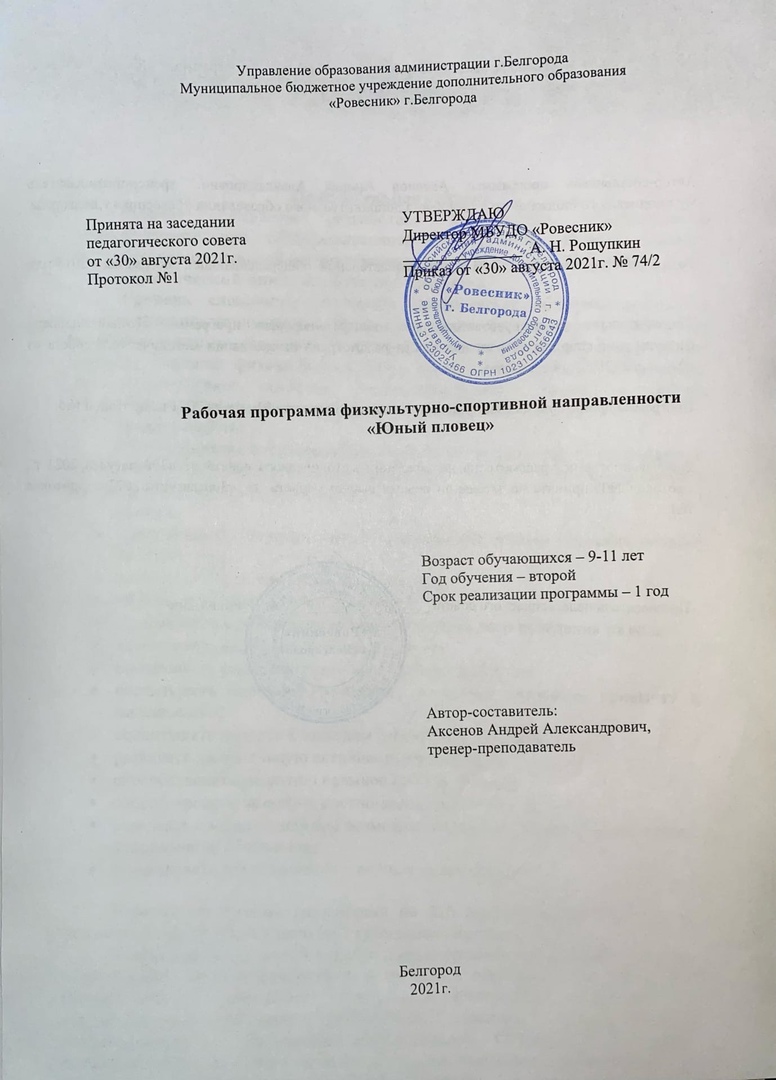 Дополнительная общеобразовательная общеразвивающая программа «Юный пловец» физкультурно-спортивной направленности по обучению плаванию.Автор-составитель программы: Аксенов Андрей Александрович., тренер-преподаватель муниципального бюджетного учреждения дополнительного образования «Ровесник» г.БелгородаГод разработки дополнительной общеобразовательной  общеразвивающей программы – 2015 годДополнительная общеобразовательная  общеразвивающая программа «Юный пловец» физкультурно-спортивной направленности рассмотрена на заседании методического совета от «27» мая 2021 г., протокол №5.Программа принята на заседании педагогического совета от «01» июня 2021 г., протокол №5.Рабочая программа рассмотрена на заседании методического совета от «30» августа 2021 г., протокол №1, принята на заседании педагогического совета  от «30» августа 2021г., протокол №1.Председатель педагогического совета __________________  А. Н. РощупкинПояснительная запискаРабочая программа разработана на основе дополнительной общеобразовательной общеразвивающей программы «Юный пловец», физкультурно-спортивной направленности, автор Березуцкая О.С., 2015 год.Тематический цикл: по обучению плаванию.Уровень сложности «базовый» предполагает общеразвивающие и специальные плавательные упражнения, применяемые в процессе обучения для освоения разными способами плавания; достаточное время отводится на развитие основных физических качеств с выполнением упражнений на суше, что подразумевает освоение специализированных знаний в рамках содержательно-тематического направления данной программы.Цели и задачи:Цель - создание благоприятных условий для оздоровления, закаливания и развития психических и физических качеств в процессе обучения плаванию и мотивация к здоровому образу жизни.Задачи: сформировать теоретические и практические основы освоения водного пространства;освоить технические элементы плавания;обучить основным стилям плавания;познакомить с основными правилами безопасного поведения на водевоспитывать морально-волевые качества;воспитывать самостоятельность и организованность;воспитывать бережное отношение к своему здоровью, привычку к закаливанию;воспитывать интерес к занятиям физической культуры;развивать двигательную активность учащихся;способствовать развитию навыков личной гигиены;способствовать развитию костно-мышечного корсета;развивать координационные возможности, умение владеть своим телом в непривычной обстановке;формировать представление о водных видах спорта.Рабочая программа рассчитана на 216 академических часов в год, режим занятий 3 раза в неделю по 2 академических часа.Особенности, предпочтительные формы организации учебного процесса – тренировка. Учебно-тренировочный процесс в плавании осуществляется в соответствии с основными принципами физического воспитания: - воспитывающего обучения; - всестороннего развития; - оздоровительной направленности; - прикладное использование. Обучение в плавании осуществляется в соответствии с дидактическими принципами: - сознательности; - активности; - систематичности; - последовательности; - доступности; - наглядности; - прочности.Описание используется для создания предварительного представления об изучаемом движении. Объяснение отвечает на основной вопрос, почему надо делать так, и является методом развития логического, сознательного отношения к учебному материалу. Рассказ применяется, преимущественно, при организации игр. Беседа в форме вопросов и ответов повышает самостоятельность и активность учеников, помогает педагогу лучше узнать их. Разбор игры или подведение итогов урока проводится после выполнения какого-либо задания. Анализируются и обсуждаются допускаемые ошибки при выполнении упражнений. Указание носит методический характер, акцентируя внимание на деталях или ключевых моментах выполняемого движения, освоение которых дает возможность выполнить упражнение в целом. Методические указания на занятиях плавания даются для предупреждения и устранения ошибок перед выполнением каждого упражнения, во время и после него. Команды и распоряжения применяются для управления группой и процессом обучения. Команды определяют начало и окончание движения, место, направление, темп и продолжительность выполнения учебных заданий.Подсчет применяется для создания необходимого темпа и ритма выполнения движений, а также для мобилизации внимания на отдельных ключевых моментах техники выполняемых упражнений.ТРЕБОВАНИЯ К УРОВНЮ ПОДГОТОВКИ УЧАЩИХСЯПо итогам реализации программы учащиеся должны знать:о разновидностях физических упражнений: общеразвивающих, подводящих, соревновательных;Должны уметь:составлять и выполнять комплексы общеразвивающих упражнений на развитие силы, координации; выполнять комплексы подводящих упражнений для освоения техник плавания; проводить закаливающие процедуры; составлять правила элементарных соревнований, выявлять лучшие результаты в процессе соревнований; вести наблюдение за показателями частоты сердечных сокращений во время выполнения физических упражнений;выполнять координацию движений руками с дыханием при плавании кролем на груди: стоя на месте и в сочетании с ходьбой, стартового прыжка; Календарно-тематический планд/о «Плавание»,  тренер-преподаватель Аксенов А.А., 2 года обучения (гр.№2), 2021 – 2022 уч. годКалендарно-тематический планд/о «Плавание»,  тренер-преподаватель Аксенов А.А., 2 года обучения (гр.№3), 2021 – 2022 уч. годКалендарно-тематический планд/о «Плавание»,  тренер-преподаватель Аксенов А.А., 2 года обучения (гр.№7), 2021 – 2022 уч. годСодержаниеСентябрьСентябрьСентябрьСентябрьСентябрьОктябрьОктябрьОктябрьОктябрьНоябрьНоябрьНоябрьНоябрьНоябрьДекабрьДекабрьДекабрьДекабрьЯнварьЯнварьЯнварьЯнварьЯнварьФевральФевральФевральФевральМартМартМартМартМартАпрельАпрельАпрельАпрельМайМайМайМайСодержаниеФактические датыСодержаниеПредполагаемые даты1-21-21-26-8-913-15-1620-22-2327-29-304-6-711-13-1418-20-2125-27-281-38-10-1115-17-1822-24-25291-26-8-913-15-1620-22-2327-29-3010-12-1317-19-2024-26-27312-37-9-1014-16-1721-24-282-39-1014-16-1721-23-2428-30-314-6-711-13-1418-20-2125-27-284-511-1216-18-1923-25-26Физическая подготовкаВсего:1962666566634666246645466246634464666544465ОФП1042666233312333123322233123312232333222231СФП и СТП92333322333123323233123322232333322234Соревнования и контрольные испытания1022222Теор-кая подготовка811111111Медицинское обследование211Всего часов2164666666664666246666666246664466666664466СодержаниеСентябрьСентябрьСентябрьСентябрьСентябрьОктябрьОктябрьОктябрьОктябрьНоябрьНоябрьНоябрьНоябрьНоябрьДекабрьДекабрьДекабрьДекабрьДекабрьЯнварьЯнварьЯнварьФевральФевральФевральФевральМартМартМартМартМартАпрельАпрельАпрельАпрельМайМайМайМайСодержаниеФактические датыСодержаниеПредполагаемые даты1-21-21-27-8-914-15-1621-22-2328-29-305-6-712-13-1419-20-2126-27-282-39-10-1116-17-1823-24-25301-27-8-914-15-1621-22-2328-29-3011-12-1318-19-2025-26-271-2-38-9-1015-16-1722-241-2-39-1015-16-1722-23-2429-30-315-6-712-13-1419-20-2126-27-284-510-11-1217-18-1924-25Физическая подготовкаВсего:196266656663466624664546666616464666544663ОФП10426662333123331233222333331223233322233СФП и СТП923333223331233232333334232333322333Соревнования и контрольные испытания1022222Теор-кая подготовка811111111Медицинское обследование211Всего часов216466666666466624666666666646466666664664СодержаниеСентябрьСентябрьСентябрьСентябрьСентябрьОктябрьОктябрьОктябрьОктябрьОктябрьНоябрьНоябрьНоябрьНоябрьДекабрьДекабрьДекабрьДекабрьДекабрьЯнварьЯнварьЯнварьФевральФевральФевральФевральМартМартМартМартМартАпрельАпрельАпрельАпрельМайМайМайСодержаниеФактические датыСодержаниеПредполагаемые даты1-2-31-21-28-9-1015-16-1722-23-2429-3016-7-813-14-1520-21-2227-28-293-510-11-1217-18-1924-25-261-2-38-9-1015-16-1722-23-2429-3012-13-1419-20-2126-27-282-3-49-10-1116-17-1824-252-3-49-10-1116-17-1823-24-2530-31-16-7-813-14-1520-21-2227-28-294-5-611-12-1318-19-20Физическая подготовкаВсего:19646663266634666666434666661666466654666ОФП1044665133312333333212333331133233322333СФП и СТП92313332233333322233333533233332333Соревнования и контрольные испытания1022222Теор-кая подготовка811111111Медицинское обследование211Всего часов21666664266664666666646666664666666666666